Acting Chief, Office of Construction Support Division of ConstructionSubject: 2023 ANNUAL EQUAL EMPLOYMENT OPPORTUNITY REPORT: FORM FHWA 1391Pursuant to United Sates Code of Federal Regulations, Title 23, Section 230.121 and federal-aid contract requirements, contractors are required to report annually on the composition of their workforce by race, gender, and job category. Using the federal form FHWA 1391, “Federal-Aid Highway Construction Contractors Annual EEO Report,” prime contractors and any lower- tier subcontractors with subcontracts in excess of $10,000 must complete the report for work performed during the last full work week of July.The 2023 reporting period begins Sunday, July 23, 2023 and ends Saturday, July 29, 2023. To facilitate timely processing contractors should be directed to submit completed reports to designated district construction staff no later than August 15, 2023. Contractors should also be informed that they are subject to a progress pay deduction for failure to submit the report or if the report they submit is unsigned, illegible, or incomplete. The applicable procedures and amounts are listed in Sections 8-209, “Deducting Payment for Failure to Submit Reports,” and Section 5-103F (1c), “Deductions” of the Construction Manual.Districts must forward the completed reports electronically to the Caltrans Office of Civil Rights (OCR) at the e-mail address 1391@dot.ca.govDISTRICT LABOR COMPLIANCE MANAGERS June 21, 2023Page 2District/Region ResponsibilityNotify all contractors of the reporting requirement and due date.Review the form for completeness and accuracy including both the contractor and district construction personnel signatures.Return incomplete or inaccurate reports to the contractor as soon as possible.Submit all completed forms to OCR.Reporting MilestonesReporting period is July 23, 2023 through July 29, 2023.Reports are due to district construction no later than August 15, 2023.Reports are due to OCR no later than August 24, 2023.Attached is the FHWA 1391 form with instructions. The form is also located on the USDOT FHWA internet site at:https://www.fhwa.dot.gov/eforms/	(Ctrl+Click to follow link)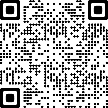 Local agency reports will continue to be collected by the Division of Local Assistance. If you have any questions regarding the reporting requirements, please contact Leah Van Dyne at (916) 324-0784 or Leah.VanDyne@dot.ca.govAttachmentsFHWA-1391 FormFHWA-1391 InstructionsCALIFORNIA DEPARTMENT OF TRANSPORTATION INSTRUCTIONS FOR COMPLETING FORM FHWA-1391 FEDERAL FISCAL YEAR 2023AUTHORITYCode of Federal Regulations, Title 23, Subpart A, Section 230.121FHWA-1273, “Required Contract Provisions Federal-Aid Contracts”Caltrans Standard SpecificationsCaltrans Local Assistance Procedures Manual (local public agency contracts only)WHO IS REQUIRED TO REPORT?All prime contractors on FHWA-assisted construction contracts, and all related subcontractors with subcontracts of $10,000 or moreA separate FHWA-1391 must be completed by each prime contractor and each related subcontractor that meets the reporting thresholdREPORTING PERIODContractors must identify all employees who perform work during all or any part of the last payroll period of July 2023.Capture data for employees’ who worked during the last payroll period in July as shown below:July 23 through July 29DUE DATESCaltrans contracts: FHWA-1391s are due to Caltrans’ District Labor Compliance Offices by August 15, 2023Local public agency contracts: FHWA-1391s are due to local public agencies by August 15, 2023. Local public agency reports are due to Caltrans’ District Local Assistance Engineers by August 15, 2023All reports shall be submitted electronically to Office of Civil Rights 1391@dot.ca.gov no later than August 24, 2023CONTACTLeah Van Dyne, Caltrans, Office of Civil Rights, at (916) 324-0784, or Leah.Van.Dyne@dot.ca.govCALIFORNIA DEPARTMENT OF TRANSPORTATION INSTRUCTIONS FOR COMPLETING FORM FHWA-1391 FEDERAL FISCAL YEAR 2023JOB CATEGORIES LISTED IN TABLE A OF FORM FHWA-1391The job categories shown in Table A of the FHWA-1391 can often be different than the specific job category or work classification that is printed on the certified payroll report. Use the following examples to place employees in the appropriate job classification:Example #1: List flaggers as Laborers-UnskilledExample #2: List operators of paint striping trucks as Truck Drivers or Equipment OperatorsExample #3: List form builders and helper as Carpenters Example #4: List form setters as Laborers-Semi-Skilled Example #5: List survey crews as Laborers-Semi-SkilledINSTRUCTIONS FOR FILLING OUT FIELDSNote: Fields 1-9 are required to be completed by contractors. Fields 10 and 11 are required to be completed by Caltrans/local public agency staff.State of CaliforniaCalifornia State Transportation AgencyDEPARTMENT OF TRANSPORTATIONDIVISION OF CONSTRUCTIONOFFICE OF LABOR COMPLIANCEMemo ra ndum To:DISTRICT LABOR COMPLIANCE MANAGERSDate:	June 21, 2023From:KIMBERLEY OLSON1. Mark Appropriate BlockCheck only one box2. Company Name, City, StateEnter the complete company name, city and state in which the company is based3. Project NumberCaltrans contracts: Enter the contract numberLocal public agency contracts: Enter the local public agency’s contract number and the federal-aid contract numberIf you are a subcontractor and do not know thecontract number or federal-aid project number, contact the prime contractor4. Dollar Amount of ContractEnter the dollar amount of the contract, including amendments5. Project LocationEnter the county/counties and stat(s) in which the work is taking place6. Pay Period EndingEnter the “23” for “2023”7. Employment Data: Table A, Table B, and Table CEnter the number of employees, apprentices, and on- the-job trainees by race, gender, and job category Note: Totals for tables B and C for the FHWA-1391 should match. Table C must include a breakdown, byethnicity, of all apprentices/trainees shown in table B8. Prepared bySignature and title of contractor’s representative9.  DateDate the form was signed10. Reviewed byFor Caltrans/local public agency use only11. DateFor Caltrans/local public agency use onlyFEDERAL-AID HIGHWAY CONSTRUCTION CONTRACTORS ANNUAL EEO REPORTFEDERAL-AID HIGHWAY CONSTRUCTION CONTRACTORS ANNUAL EEO REPORTFEDERAL-AID HIGHWAY CONSTRUCTION CONTRACTORS ANNUAL EEO REPORTFEDERAL-AID HIGHWAY CONSTRUCTION CONTRACTORS ANNUAL EEO REPORTFEDERAL-AID HIGHWAY CONSTRUCTION CONTRACTORS ANNUAL EEO REPORTFEDERAL-AID HIGHWAY CONSTRUCTION CONTRACTORS ANNUAL EEO REPORTFEDERAL-AID HIGHWAY CONSTRUCTION CONTRACTORS ANNUAL EEO REPORTFEDERAL-AID HIGHWAY CONSTRUCTION CONTRACTORS ANNUAL EEO REPORTFEDERAL-AID HIGHWAY CONSTRUCTION CONTRACTORS ANNUAL EEO REPORTFEDERAL-AID HIGHWAY CONSTRUCTION CONTRACTORS ANNUAL EEO REPORTFEDERAL-AID HIGHWAY CONSTRUCTION CONTRACTORS ANNUAL EEO REPORTFEDERAL-AID HIGHWAY CONSTRUCTION CONTRACTORS ANNUAL EEO REPORTFEDERAL-AID HIGHWAY CONSTRUCTION CONTRACTORS ANNUAL EEO REPORTFEDERAL-AID HIGHWAY CONSTRUCTION CONTRACTORS ANNUAL EEO REPORTFEDERAL-AID HIGHWAY CONSTRUCTION CONTRACTORS ANNUAL EEO REPORTFEDERAL-AID HIGHWAY CONSTRUCTION CONTRACTORS ANNUAL EEO REPORTFEDERAL-AID HIGHWAY CONSTRUCTION CONTRACTORS ANNUAL EEO REPORTFEDERAL-AID HIGHWAY CONSTRUCTION CONTRACTORS ANNUAL EEO REPORTFEDERAL-AID HIGHWAY CONSTRUCTION CONTRACTORS ANNUAL EEO REPORTFEDERAL-AID HIGHWAY CONSTRUCTION CONTRACTORS ANNUAL EEO REPORTFEDERAL-AID HIGHWAY CONSTRUCTION CONTRACTORS ANNUAL EEO REPORTFEDERAL-AID HIGHWAY CONSTRUCTION CONTRACTORS ANNUAL EEO REPORTFEDERAL-AID HIGHWAY CONSTRUCTION CONTRACTORS ANNUAL EEO REPORTFEDERAL-AID HIGHWAY CONSTRUCTION CONTRACTORS ANNUAL EEO REPORT1. MARK APPROPRIATE BLOCK1. MARK APPROPRIATE BLOCK1. MARK APPROPRIATE BLOCK1. MARK APPROPRIATE BLOCK2. COMPANY NAME, CITY, STATE:2. COMPANY NAME, CITY, STATE:2. COMPANY NAME, CITY, STATE:2. COMPANY NAME, CITY, STATE:2. COMPANY NAME, CITY, STATE:3. PROJECT NUMBER:3. PROJECT NUMBER:3. PROJECT NUMBER:4. DOLLAR AMOUNT OF CONTRACT:4. DOLLAR AMOUNT OF CONTRACT:4. DOLLAR AMOUNT OF CONTRACT:4. DOLLAR AMOUNT OF CONTRACT:4. DOLLAR AMOUNT OF CONTRACT:4. DOLLAR AMOUNT OF CONTRACT:5. PROJECT LOCATION: (County and State)5. PROJECT LOCATION: (County and State)5. PROJECT LOCATION: (County and State)5. PROJECT LOCATION: (County and State)5. PROJECT LOCATION: (County and State)5. PROJECT LOCATION: (County and State)ContractorSubcontractorContractorSubcontractorContractorSubcontractorContractorSubcontractorThis collection of information is required by law and regulation 23 U.S.C. 140a and 23 CFR Part 230. The OMB control number for this collection is 2125-0019 expiring in March 2025.This collection of information is required by law and regulation 23 U.S.C. 140a and 23 CFR Part 230. The OMB control number for this collection is 2125-0019 expiring in March 2025.This collection of information is required by law and regulation 23 U.S.C. 140a and 23 CFR Part 230. The OMB control number for this collection is 2125-0019 expiring in March 2025.This collection of information is required by law and regulation 23 U.S.C. 140a and 23 CFR Part 230. The OMB control number for this collection is 2125-0019 expiring in March 2025.This collection of information is required by law and regulation 23 U.S.C. 140a and 23 CFR Part 230. The OMB control number for this collection is 2125-0019 expiring in March 2025.This collection of information is required by law and regulation 23 U.S.C. 140a and 23 CFR Part 230. The OMB control number for this collection is 2125-0019 expiring in March 2025.This collection of information is required by law and regulation 23 U.S.C. 140a and 23 CFR Part 230. The OMB control number for this collection is 2125-0019 expiring in March 2025.This collection of information is required by law and regulation 23 U.S.C. 140a and 23 CFR Part 230. The OMB control number for this collection is 2125-0019 expiring in March 2025.This collection of information is required by law and regulation 23 U.S.C. 140a and 23 CFR Part 230. The OMB control number for this collection is 2125-0019 expiring in March 2025.This collection of information is required by law and regulation 23 U.S.C. 140a and 23 CFR Part 230. The OMB control number for this collection is 2125-0019 expiring in March 2025.This collection of information is required by law and regulation 23 U.S.C. 140a and 23 CFR Part 230. The OMB control number for this collection is 2125-0019 expiring in March 2025.This collection of information is required by law and regulation 23 U.S.C. 140a and 23 CFR Part 230. The OMB control number for this collection is 2125-0019 expiring in March 2025.This collection of information is required by law and regulation 23 U.S.C. 140a and 23 CFR Part 230. The OMB control number for this collection is 2125-0019 expiring in March 2025.This collection of information is required by law and regulation 23 U.S.C. 140a and 23 CFR Part 230. The OMB control number for this collection is 2125-0019 expiring in March 2025.This collection of information is required by law and regulation 23 U.S.C. 140a and 23 CFR Part 230. The OMB control number for this collection is 2125-0019 expiring in March 2025.This collection of information is required by law and regulation 23 U.S.C. 140a and 23 CFR Part 230. The OMB control number for this collection is 2125-0019 expiring in March 2025.This collection of information is required by law and regulation 23 U.S.C. 140a and 23 CFR Part 230. The OMB control number for this collection is 2125-0019 expiring in March 2025.This collection of information is required by law and regulation 23 U.S.C. 140a and 23 CFR Part 230. The OMB control number for this collection is 2125-0019 expiring in March 2025.This collection of information is required by law and regulation 23 U.S.C. 140a and 23 CFR Part 230. The OMB control number for this collection is 2125-0019 expiring in March 2025.This collection of information is required by law and regulation 23 U.S.C. 140a and 23 CFR Part 230. The OMB control number for this collection is 2125-0019 expiring in March 2025.This collection of information is required by law and regulation 23 U.S.C. 140a and 23 CFR Part 230. The OMB control number for this collection is 2125-0019 expiring in March 2025.This collection of information is required by law and regulation 23 U.S.C. 140a and 23 CFR Part 230. The OMB control number for this collection is 2125-0019 expiring in March 2025.This collection of information is required by law and regulation 23 U.S.C. 140a and 23 CFR Part 230. The OMB control number for this collection is 2125-0019 expiring in March 2025.This collection of information is required by law and regulation 23 U.S.C. 140a and 23 CFR Part 230. The OMB control number for this collection is 2125-0019 expiring in March 2025.6. WORKFORCE ON FEDERAL-AID AND CONSTRUCTION SITE(S) DURING LAST FULL PAY PERIOD ENDING IN JULY 20	(INSERT YEAR)6. WORKFORCE ON FEDERAL-AID AND CONSTRUCTION SITE(S) DURING LAST FULL PAY PERIOD ENDING IN JULY 20	(INSERT YEAR)6. WORKFORCE ON FEDERAL-AID AND CONSTRUCTION SITE(S) DURING LAST FULL PAY PERIOD ENDING IN JULY 20	(INSERT YEAR)6. WORKFORCE ON FEDERAL-AID AND CONSTRUCTION SITE(S) DURING LAST FULL PAY PERIOD ENDING IN JULY 20	(INSERT YEAR)6. WORKFORCE ON FEDERAL-AID AND CONSTRUCTION SITE(S) DURING LAST FULL PAY PERIOD ENDING IN JULY 20	(INSERT YEAR)6. WORKFORCE ON FEDERAL-AID AND CONSTRUCTION SITE(S) DURING LAST FULL PAY PERIOD ENDING IN JULY 20	(INSERT YEAR)6. WORKFORCE ON FEDERAL-AID AND CONSTRUCTION SITE(S) DURING LAST FULL PAY PERIOD ENDING IN JULY 20	(INSERT YEAR)6. WORKFORCE ON FEDERAL-AID AND CONSTRUCTION SITE(S) DURING LAST FULL PAY PERIOD ENDING IN JULY 20	(INSERT YEAR)6. WORKFORCE ON FEDERAL-AID AND CONSTRUCTION SITE(S) DURING LAST FULL PAY PERIOD ENDING IN JULY 20	(INSERT YEAR)6. WORKFORCE ON FEDERAL-AID AND CONSTRUCTION SITE(S) DURING LAST FULL PAY PERIOD ENDING IN JULY 20	(INSERT YEAR)6. WORKFORCE ON FEDERAL-AID AND CONSTRUCTION SITE(S) DURING LAST FULL PAY PERIOD ENDING IN JULY 20	(INSERT YEAR)6. WORKFORCE ON FEDERAL-AID AND CONSTRUCTION SITE(S) DURING LAST FULL PAY PERIOD ENDING IN JULY 20	(INSERT YEAR)6. WORKFORCE ON FEDERAL-AID AND CONSTRUCTION SITE(S) DURING LAST FULL PAY PERIOD ENDING IN JULY 20	(INSERT YEAR)6. WORKFORCE ON FEDERAL-AID AND CONSTRUCTION SITE(S) DURING LAST FULL PAY PERIOD ENDING IN JULY 20	(INSERT YEAR)6. WORKFORCE ON FEDERAL-AID AND CONSTRUCTION SITE(S) DURING LAST FULL PAY PERIOD ENDING IN JULY 20	(INSERT YEAR)6. WORKFORCE ON FEDERAL-AID AND CONSTRUCTION SITE(S) DURING LAST FULL PAY PERIOD ENDING IN JULY 20	(INSERT YEAR)6. WORKFORCE ON FEDERAL-AID AND CONSTRUCTION SITE(S) DURING LAST FULL PAY PERIOD ENDING IN JULY 20	(INSERT YEAR)6. WORKFORCE ON FEDERAL-AID AND CONSTRUCTION SITE(S) DURING LAST FULL PAY PERIOD ENDING IN JULY 20	(INSERT YEAR)6. WORKFORCE ON FEDERAL-AID AND CONSTRUCTION SITE(S) DURING LAST FULL PAY PERIOD ENDING IN JULY 20	(INSERT YEAR)6. WORKFORCE ON FEDERAL-AID AND CONSTRUCTION SITE(S) DURING LAST FULL PAY PERIOD ENDING IN JULY 20	(INSERT YEAR)6. WORKFORCE ON FEDERAL-AID AND CONSTRUCTION SITE(S) DURING LAST FULL PAY PERIOD ENDING IN JULY 20	(INSERT YEAR)6. WORKFORCE ON FEDERAL-AID AND CONSTRUCTION SITE(S) DURING LAST FULL PAY PERIOD ENDING IN JULY 20	(INSERT YEAR)6. WORKFORCE ON FEDERAL-AID AND CONSTRUCTION SITE(S) DURING LAST FULL PAY PERIOD ENDING IN JULY 20	(INSERT YEAR)6. WORKFORCE ON FEDERAL-AID AND CONSTRUCTION SITE(S) DURING LAST FULL PAY PERIOD ENDING IN JULY 20	(INSERT YEAR)TABLE ATABLE ATABLE ATABLE ATABLE ATABLE ATABLE ATABLE ATABLE ATABLE ATABLE ATABLE ATABLE ATABLE ATABLE ATABLE ATABLE ATABLE ATABLE ATABLE ATABLE BTABLE BTABLE BTABLE BJOB CATEGORIESTOTAL EMPLOYEDTOTAL EMPLOYEDTOTAL RACIAL/ ETHNIC MINORITYTOTAL RACIAL/ ETHNIC MINORITYBLACK or AFRICAN AMERICANBLACK or AFRICAN AMERICANWHITE/HISPANIC OR LATINOWHITE/HISPANIC OR LATINOAMERICAN INDIAN OR ALASKA NATIVEAMERICAN INDIAN OR ALASKA NATIVEASIANASIANNATIVE HAWAIIAN OR OTHER PACIFICISLANDERNATIVE HAWAIIAN OR OTHER PACIFICISLANDERTWO OR MORE RACESTWO OR MORE RACESTWO OR MORE RACESWHITE/NON- HISPANIC OR LATINOWHITE/NON- HISPANIC OR LATINOAPPRENTICESAPPRENTICESON THE JOB TRAINEESON THE JOB TRAINEESMFMFMFMFMFMFMFMFFMFMFMFOFFICIALS0000SUPERVISORS0000FOREMEN/WOMEN0000CLERICAL0000EQUIPMENT OPERATORS0000MECHANICS0000TRUCK DRIVERS0000IRONWORKERS0000CARPENTERS0000CEMENT MASONS0000ELECTRICIANS0000PIPEFITTER/PLUMBERS0000PAINTERS0000LABORERS-SEMI SKILLED0000LABORERS-UNSKILLED0000TOTAL00000000000000000000000TABLE C (Table B data by racial status)TABLE C (Table B data by racial status)TABLE C (Table B data by racial status)TABLE C (Table B data by racial status)TABLE C (Table B data by racial status)TABLE C (Table B data by racial status)TABLE C (Table B data by racial status)TABLE C (Table B data by racial status)TABLE C (Table B data by racial status)TABLE C (Table B data by racial status)TABLE C (Table B data by racial status)TABLE C (Table B data by racial status)TABLE C (Table B data by racial status)TABLE C (Table B data by racial status)TABLE C (Table B data by racial status)TABLE C (Table B data by racial status)TABLE C (Table B data by racial status)TABLE C (Table B data by racial status)TABLE C (Table B data by racial status)TABLE C (Table B data by racial status)TABLE C (Table B data by racial status)TABLE C (Table B data by racial status)TABLE C (Table B data by racial status)TABLE C (Table B data by racial status)APPRENTICES0000OJT TRAINEES00008. PREPARED BY:(Signature and Title of Contractors Representative)8. PREPARED BY:(Signature and Title of Contractors Representative)8. PREPARED BY:(Signature and Title of Contractors Representative)8. PREPARED BY:(Signature and Title of Contractors Representative)8. PREPARED BY:(Signature and Title of Contractors Representative)8. PREPARED BY:(Signature and Title of Contractors Representative)8. PREPARED BY:(Signature and Title of Contractors Representative)8. PREPARED BY:(Signature and Title of Contractors Representative)9. DATE9. DATE10. REVIEWED BY:(Signature and Title of State Highway Official)10. REVIEWED BY:(Signature and Title of State Highway Official)10. REVIEWED BY:(Signature and Title of State Highway Official)10. REVIEWED BY:(Signature and Title of State Highway Official)10. REVIEWED BY:(Signature and Title of State Highway Official)10. REVIEWED BY:(Signature and Title of State Highway Official)10. REVIEWED BY:(Signature and Title of State Highway Official)11. DATE11. DATE8. PREPARED BY:(Signature and Title of Contractors Representative)8. PREPARED BY:(Signature and Title of Contractors Representative)8. PREPARED BY:(Signature and Title of Contractors Representative)8. PREPARED BY:(Signature and Title of Contractors Representative)8. PREPARED BY:(Signature and Title of Contractors Representative)8. PREPARED BY:(Signature and Title of Contractors Representative)8. PREPARED BY:(Signature and Title of Contractors Representative)8. PREPARED BY:(Signature and Title of Contractors Representative)9. DATE9. DATE11. DATE11. DATEForm FHWA- 1391 (Rev. 06-22)	PREVIOUS EDITIONS ARE OBSOLETEForm FHWA- 1391 (Rev. 06-22)	PREVIOUS EDITIONS ARE OBSOLETEForm FHWA- 1391 (Rev. 06-22)	PREVIOUS EDITIONS ARE OBSOLETEForm FHWA- 1391 (Rev. 06-22)	PREVIOUS EDITIONS ARE OBSOLETEForm FHWA- 1391 (Rev. 06-22)	PREVIOUS EDITIONS ARE OBSOLETEForm FHWA- 1391 (Rev. 06-22)	PREVIOUS EDITIONS ARE OBSOLETEForm FHWA- 1391 (Rev. 06-22)	PREVIOUS EDITIONS ARE OBSOLETEForm FHWA- 1391 (Rev. 06-22)	PREVIOUS EDITIONS ARE OBSOLETEForm FHWA- 1391 (Rev. 06-22)	PREVIOUS EDITIONS ARE OBSOLETEForm FHWA- 1391 (Rev. 06-22)	PREVIOUS EDITIONS ARE OBSOLETEForm FHWA- 1391 (Rev. 06-22)	PREVIOUS EDITIONS ARE OBSOLETEForm FHWA- 1391 (Rev. 06-22)	PREVIOUS EDITIONS ARE OBSOLETEForm FHWA- 1391 (Rev. 06-22)	PREVIOUS EDITIONS ARE OBSOLETEForm FHWA- 1391 (Rev. 06-22)	PREVIOUS EDITIONS ARE OBSOLETEForm FHWA- 1391 (Rev. 06-22)	PREVIOUS EDITIONS ARE OBSOLETEForm FHWA- 1391 (Rev. 06-22)	PREVIOUS EDITIONS ARE OBSOLETEForm FHWA- 1391 (Rev. 06-22)	PREVIOUS EDITIONS ARE OBSOLETEForm FHWA- 1391 (Rev. 06-22)	PREVIOUS EDITIONS ARE OBSOLETEForm FHWA- 1391 (Rev. 06-22)	PREVIOUS EDITIONS ARE OBSOLETEForm FHWA- 1391 (Rev. 06-22)	PREVIOUS EDITIONS ARE OBSOLETEForm FHWA- 1391 (Rev. 06-22)	PREVIOUS EDITIONS ARE OBSOLETEForm FHWA- 1391 (Rev. 06-22)	PREVIOUS EDITIONS ARE OBSOLETEForm FHWA- 1391 (Rev. 06-22)	PREVIOUS EDITIONS ARE OBSOLETEForm FHWA- 1391 (Rev. 06-22)	PREVIOUS EDITIONS ARE OBSOLETE